.Intro :	32 counts from Oh Oh Oh…(approx 29secs) & Start DancePhrasing: A A B B TAG C (Ding Dong) B A A A - (16 counts) B - (24 counts) C (Ding Dong)Intro :	R SIDE MAMBO L SIDE MAMBO, R FWD MAMBO L FWD MAMBO( Repeat)Part A - 24 counts[01 – 08]	CHASSE R, LF DIAGONAL FWD, RF DIAGONAL FWD, CHASSE L, RF DIAGONAL FWD, LF DIAGONAL FWD[09 – 16]	R ROCKING CHAIR, R JAZZ BOX FWDA -	Up Till HERE[17 – 24]	R DIAGONAL FWD (HOLD) L DIAGONAL FWD (HOLD) (SNAPPING FINGERS), R DIAGONAL BACK (HOLD) L DIAGONAL BACK (HOLD) (SNAPPING FINGERS)Part B - 32 counts[01 – 08]	STOMP RF TO R, LF TO R, RF TO R DIAGONAL R FWD, LF NEXT TO R, (EYES & PALMS FACING UPWARDS), STOMP LF TO L, RF TO L, LF TO L DIAGONAL L FWD, RF NEXT TO L, (EYES & PALMS FACING UPWARDS)(Both Eyes & Palms Facing Upwards)[09 – 16]	R JAZZ BOX FWD, R MONTEREY 1/2 TURN, L SIDE ROCK CROSS[17 – 24]	RF FWD ROCK BACK ON LF, R COASTER STEP, LF FWD ROCK BACK ON RF L COASTER STEPB -	Up Till RF Beside L (&), Hold for 1 Bit[25 -32]	R SIDE ROCK,  R BEHIND SIDE CROSS, L SIDE ROCK, L BEHIND SIDE CROSSTAG	RF DIAGONAL FWD OUT TO R, LF DIAGONAL FWD OUT TO L, RF DIAGONAL BACK IN TO CENTER, LF DIAGONAL BACK IN TO CENTER, RF DIAGONAL FWD OUT TO R, LF DIAGONAL FWD OUT TO L, RF DIAGONAL BACK IN TO CENTER, LF DIAGONAL BACK IN TO CENTER, RF TO R, LF TOUCH NEXT TO RF, LF TO L, RF STEP DOWN CLOSE TO LPart C (Ding Dong) - 24 counts[01 – 08] STEP LF TO L SIDE(HOLD) MOVE RF CLOSE TO LF (HOLD) (CHEST PUMPS), STEP RF TO R SIDE(HOLD) MOVE LF CLOSE TO RF (HOLD) (CHEST PUMPS)[09 – 16]	STEP RF TO R SIDE(HOLD) MOVE LF CLOSE TO RF (HOLD) (CHEST PUMPS), STEP LF TO L SIDE(HOLD) MOVE RF CLOSE TO LF (HOLD) (CHEST PUMPS)[17 – 24]	L HIP BUMPS DIAGONAL FWD TO L, R HIP BUMPS DIAGONAL FWD TO R, L HIP BUMPS DIAGONAL FWD TO L, R HIP BUMPS DIAGONAL FWD TO R[25 -32] STEP LF TO L SIDE(HOLD) MOVE RF CLOSE TO LF (HOLD) (CHEST PUMPS), STEP RF TO R SIDE(HOLD) MOVE LF CLOSE TO RF (HOLD) (CHEST PUMPS)Ending:	Facing Front.Dedicated to My BUDDIES in LINE DANCING BANTERERS HAVENContact: salfoo@yahoo.comRA Criminal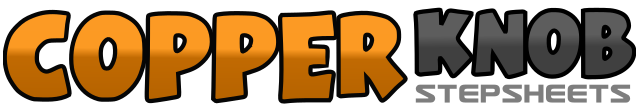 .......Count:0Wall:0Level:Phrased Intermediate.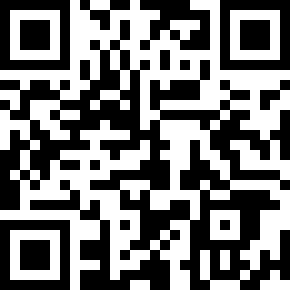 Choreographer:Salfoo (MY) - February 2012Salfoo (MY) - February 2012Salfoo (MY) - February 2012Salfoo (MY) - February 2012Salfoo (MY) - February 2012.Music:Criminal - Akon, Vishal Dadlani & Shruti Pathak : (from Bollywood movie RA ONE - 2:57)Criminal - Akon, Vishal Dadlani & Shruti Pathak : (from Bollywood movie RA ONE - 2:57)Criminal - Akon, Vishal Dadlani & Shruti Pathak : (from Bollywood movie RA ONE - 2:57)Criminal - Akon, Vishal Dadlani & Shruti Pathak : (from Bollywood movie RA ONE - 2:57)Criminal - Akon, Vishal Dadlani & Shruti Pathak : (from Bollywood movie RA ONE - 2:57)........1 & 2Rock RF to R Side, Recover Onto L & Step RF Next To L3 & 4Rock LF to L Side, Recover Onto R & Step LF Next To R5 & 6Rock Fwd On RF, Recover Onto L & Step RF Next To L7 & 8Rock Fwd On LF, Recover Onto R & Step LF Next To R1 & 2Step RF To R Side, LF Next To R, Step RF To R Side3 - 4Step LF Diagonal Fwd Out To L Side, Step RF Diagonal Fwd Out To R Side5 & 6Step LF To L Side, RF Next To L, Step LF To L Side7 - 8Step RF Diagonal Fwd Out To R Side, Step LF Diagonal Fwd Out To L Side1 - 2Rock Fwd On RF, Recover On LF3 - 4Rock Back On RF, Recover On LF5 - 6RF Cross Over L, Step Back On L7 - 8Step RF To R Side, Step LF Fwd1 - 2Step RF Diagonal Fwd Out To R, Hold (Snapping Both Fingers)3 - 4Step LF Diagonal Fwd Out To L, Hold (Snapping Both Fingers)5 - 6Step RF Diagonal Back Out To R, Hold (Snapping Both Fingers)7 - 8Step LF Diagonal Back Out To L, Hold (Snapping Both Fingers)1 & 2 &Move Diagonal R Fwd: Stomping RF To R, LF To R, RF To R, LF Next To RF3 & 4Move Diagonal R Fwd: Stomping RF To R, LF To R, RF To R (Step Down On RF)5 & 6 &Move Diagonal L Fwd: Stomping LF To L, RF To L, LF To L, RF Next To LF7 & 8Move Diagonal L Fwd: Stomping LF To L, LF To L, RF To L (Step Down On LF)1 - 2RF Cross Over L, Step Back On LF3 - 4Step RF To R Side, Step LF Fwd5 - 6Point RF To R, Turn 1/2 Turn R, Stepping RF Next To LF7 & 8Rock Out On LF To L Side. Recover On RF, LF Cross Over RF1 - 2RF Rock Fwd, LF Rock Back On L3 & 4RF Step Back On R, Step LF Beside R, RF Fwd5 - 6LF Rock Fwd, RF Rock Back On R7 & 8LF Step Back On L, Step RF Beside L (&), LF Fwd1 - 2RF Rock To R Side, Recover On LF3 & 4RF Behind L, LF To L Side, RF Cross Over L5 - 6LF Rock To L Side, Recover On RF7 & 8LF Behind R, RF To R Side, LF Cross Over R1 - 2Step RF Diagonal Fwd Out To R Side, Step LF Diagonal Fwd Out To L Side3 - 4Step RF Diagonal Back In To Center, Step LF Diagonal Back To Center5 - 6Step RF Diagonal Fwd Out To R Side, Step LF Diagonal Fwd Out To L Side7 - 8Step RF Diagonal Back In To Center, Step LF Diagonal Back To Center1 - 2Step RF To R side, LF Touch To RF3 - 4Step LF to L Side, RF Step Down Close To LF1 - 2Step LF To L Side (Hold) (Pump Chest Fwd)3 - 4Move RF Close To LF (Hold) (Pump Chest Fwd)5 - 6Step LF To L Side (Hold) (Pump Chest Fwd)7 - 8Move RF Close To LF (Hold) (Pump Chest Fwd)1 - 2Step RF To R Side (Hold) (Pump Chest Fwd)3 - 4Move LF Close To RF (Hold) (Pump Chest Fwd)5 - 6Step RF To R Side (Hold) (Pump Chest Fwd)7 - 8Move LF Close To RF (Hold) (Pump Chest Fwd)1 - 2Touch LF To L Diagonal As You Push Hips Fwd. Step LF Next To RF3 - 4Touch RF To R Diagonal As You Push Hips Fwd. Step RF Next To LF5 - 6Touch LF To L Diagonal As You Push Hips Fwd. Step LF Next To RF7 - 8Touch RF To R Diagonal As You Push Hips Fwd. Step RF Next To LF1 - 2Step LF To L Side (Hold) (Pump Chest Fwd)3 - 4Move RF Close To LF (Hold) (Pump Chest Fwd)5 - 6Step LF To L Side (Hold) (Pump Chest Fwd)7 - 8Move RF Close To LF (Hold) (Pump Chest Fwd)